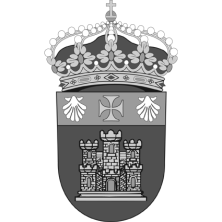 UNIVERSIDAD DE BURGOSPRUEBA DE ACCESOSOLICITUD PARA VER LOS EXÁMENESPRUEBA DE ACCESO Para mayores de 45 años(Escribir las materias correspondientes)Burgos,                 de                                                   de                     EL SOLICITANTEFdo.:                                         SR. RECTOR MAGNÍFICO DE LA UNIVERSIDAD DE BURGOS.DATOS PERSONALESDATOS PERSONALESDATOS PERSONALESDATOS PERSONALESDATOS PERSONALES1er Apellido1er Apellido2º Apellido2º Apellido2º ApellidoNombreNombreNombreNombreDNIDomicilioDomicilioDomicilioDomicilioDomicilioCódigo PostalLocalidadLocalidadProvinciaProvinciaTeléfonoTeléfono Móvil Teléfono Móvil E-mailE-mailCOMENTARIO DE TEXTOLENGUA CASTELLANA